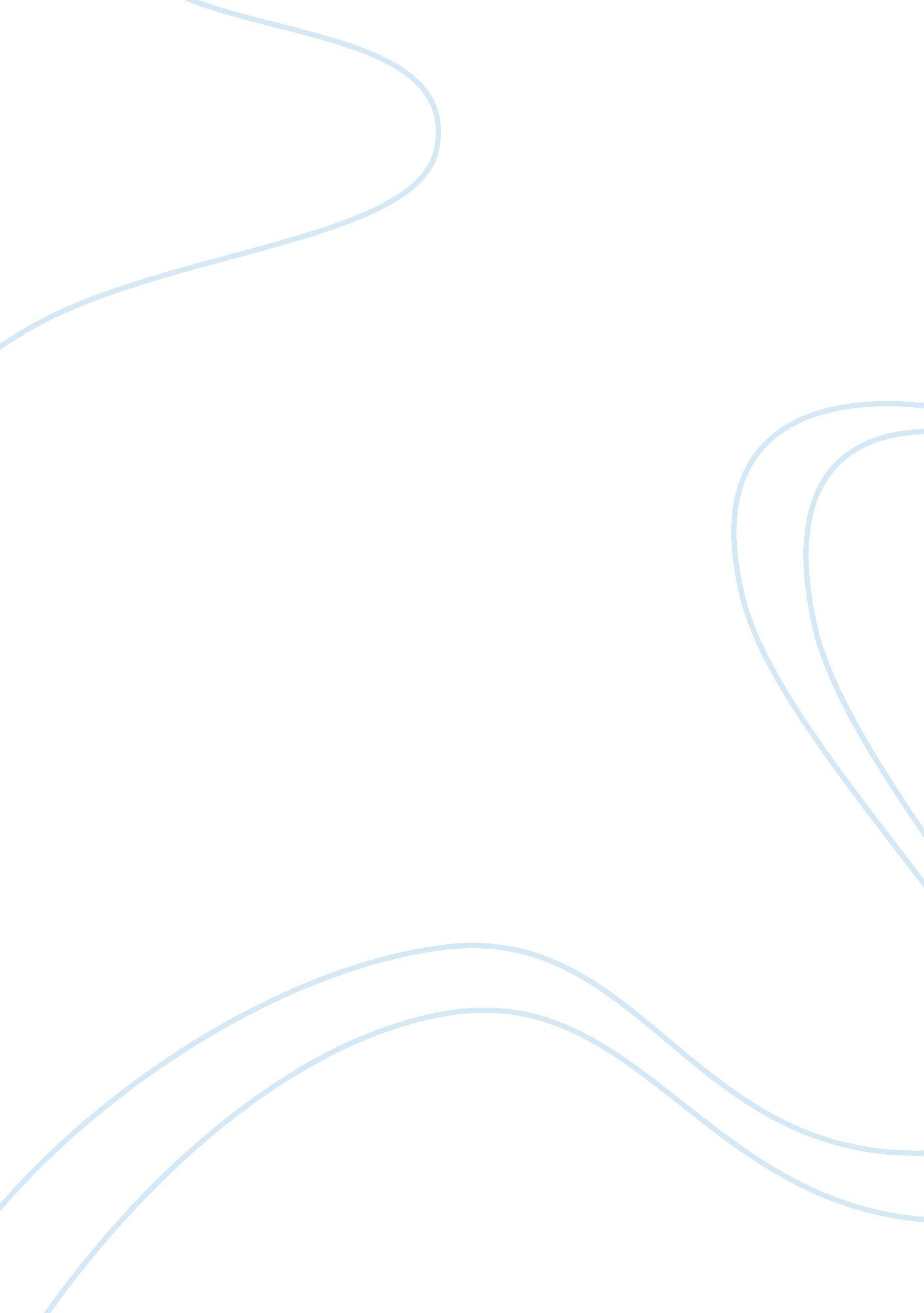 Marketing plan for general electric essay sample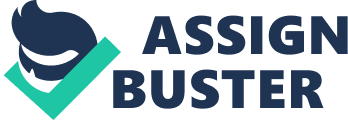 Harmonizing to the National Fire Protection Association ( NFPA. 2008 ) . “ cooking fires are the # 1 cause of place fires and place fire injuries” ensuing in 100s of deceases and 100s of 1000000s of dollars of harm each twelvemonth. With such distressing studies kitchen safety has become progressively of import to consumers. In order to show committedness to consumer safety General Electric is pleased to present its latest invention in cooking merchandises development – the GE Cook Alert. GE is committed into accomplishing leading by developing planetary proficient capablenesss. increasing new merchandise growing. and puting in planetary research. With today’s competitory environment GE’s committedness to quality is a top precedence to the company ; doing a committedness to its client to guarantee the highest criterions of manufactured merchandises ( GE. com. 2008 ) . Invention has been the key to GE’s yesteryear and will stay the key to its hereafter. As the house continues its debut of the latest invention in cooking merchandises development – the GE Cook Alert – General Electric must find the viability of the merchandise in the bing family contraption market. To carry through this. GE will carry on assorted signifiers of marketing research. Marketing research is the procedure of specifying a selling job and chance. consistently roll uping and analysing information. and urging actions. To get down marketing research for the GE Cook Alert. GE attempts to place the mark market. understand the purchasers / consumers buying determinations. and analyze the current competitory landscape. Merchandise DescriptionThe intent of the GE Cook Alert is to alarm the user when the scope burner remains on after taking cooking utensil from the burner. Often. when a scope burner is turned low or on the simmer puting the individual runing the range is unable to see the fire on a gas range. or the spirals are no longer red on an electric range. This can ensue in inadvertent Burnss or fires. To cut down the likeliness of such accidents. the GE Cook Alert would project a consistent and timed warning bleep with attach toing blinking warning visible radiation to advise the user that the scope is still in operation. The GE Cook Alert will assist forestall Burnss to clients. kids. and place belongings. while extinguishing wasted energy. SWOT AnalysisStrengthsThe strength of GE Cook Alert merchandise is that no 1 has developed it yet. GE will be the first to develop and implement this merchandise for the new merchandise line of gas and electrical scopes available to the consumer within 12 months. Consumer trust in the GE trade name name image is high. WeaknessesThe merchandise is untested at this point. The cost to implement and present the GE Cook Alert may outweigh the benefit. Figures have non yet been calculated to find concluding cost and future projection ratios. OpportunitiesThe GE Cook Alert will supply GE with first-class public dealingss and media exposure for its investing in consumer safety and energy efficiency. If successful. such safety versions could be developed for a broad assortment of GE contraptions and merchandises. There is besides the chance for retro adjustment contraptions that do non hold this detector. ThreatsThe GE Cook Alert could be rapidly copied by GE rivals in the family contraption market such as Samsung and Phillips. TrendsThe most of import tendency in contraptions in recent old ages is the debut of high-energy efficiency contraptions. New developments in engineering has lead to the creative activity and selling of contraptions that provide consumers significant nest eggs on gas and electrical energy. In add-on to safety. the GE Cook Alert merchandise would assist cut down blowing valuable energy and therefore increase consumer nest eggs. Research ApproachesMarketing has decided upon two methods of research for the GE Cook Alert. The first method will be a series of focal point groups. including participants from urban and suburban countries. The focal point groups will be held in Philadelphia. Los Angeles. and Chicago. Education degrees. economic degrees. and matrimonial position will further sort the participants in an attempt to acquire more accurate statistics and facts of how the population will react to the Cook Alert. The 2nd method will dwell of study research. This will be conducted in two ways. First. a monolithic mailing distribution will let the selling section to make a big sum of people. These studies will be used to make as many people as possible. In malice of the low response rate this method typically provides selling believes that it will give good informations. The 2nd study will be conducted via the Internet by puting a streamer and GE promotional “ free giveaway sweepstakes” entry signifier on the Google home page. This comparatively new study method is turning in popularity and allows GE selling to make a larger subdivision of the consumer population. Target MarketThe GE Cook Alert is a forte point that would be incorporated into GE’s bing and approaching line of family cookery ranges for a little extra charge. The detector would appeal to residential householders presently utilizing or sing the purchase of gas or electric scope units. The mark consumer falls within the center to high income demographic and values safety in the place due to the presence of immature kids. This section will be purchasing major contraptions due to the starting of new callings. turning households. or upgrading of bing contraptions within the family. Location of the mark demographic is planetary ; nevertheless. initial focal point will get down chiefly within the United States through major contraption retail merchants such as Sears. A smaller secondary mark market will dwell of families with persons that have particular disablements such as memory shortages. cognitive upsets. ocular shortages. or audile damages. Buyers / ConsumersWhen clients buy merchandises or services. they are basically buying a set of benefits to run into their demands and outlooks known as the construct of merchandise or service. The construct of merchandise or service comprises non of the physical spots consumers buy. but the perceptual experience of the consumers in footings of the benefits gained from the merchandise or service. As indicated in the mark market subdivision. the mark demographic of GE’s improved cookery scopes will be caputs of households with one or more kids in the place that place a turning accent on safety in the place. Therefore. the selling scheme for the GE Cook Alert is to make the perceptual experience that this is a device that allows the user to experience more secure while cooking or after cooking in the family. Rivals and SubstitutesThe US family contraption fabrication industry consists of about 300 companies with a combined one-year gross of $ 25 billion. where the top 20 companies hold 95 per centum of the market” ( Business Wire. 2007 ) . Further. the place contraption industry has a slow growing rate. intending most competitory companies produce similar merchandises. As such. competition is more het for any possible additions in market portion. Therefore. the GE Cook Alert is a potentially immense development for the company. For decennaries. ovens have had characteristics that make them easier to clean and more attractive. Now. for the first clip. GE can offer consumers a wholly alone merchandise characteristic that can forestall family belongings harm. prevent personal hurts. and may even salvage lives! Such legitimate claims could give the company a distinguishable competitory advantage over close rivals such as Electrolux and Whirlpool. Electrolux. which is one of GE’s closest rivals. has late seen their stock bead from a 52 hebdomad high of $ 63. 30 to the current degree of $ 28. 85 ( Yahoo Finance. 2008 ) . Coupled with a bead of income of about 45 % from 2006 to 2007. Electrolux is non in a strong place to fit the GE Cook Alert at this clip ( Yahoo Finance. 2008 ) . However. this fiscal dip may make the inducement Electrolux needs to promote greater investing in merchandise development and rapidly copy the inclusion of similar safety detector in its family contraption line. Additionally. GE rival Whirlpool is a healthy company that has shown strong growing in recent old ages. Whirlpool should be considered the most likely rival to quickly mime the GE Cook Alert. Because of this close competitory menace. it will be of import for GE to work rapidly to obtain patents on the new merchandise and to acquire the GE Cook Alert to the market every bit rapidly as possible. This will assist to maximise the positive impact for GE by leting the house to derive a competitory border and better gross revenues for every bit long as possible. Pricing StrategyPricing schemes take into history the disregarded “ P. ” ( Pricing ) . positioning. GE Cook Alert will come in the market in the beginning place of the life rhythm. leting flexibleness in any selected pricing scheme. Pricing scheme is nil more than taking into history research. production. and how puting the monetary value will impact the market. client. and return on investing. Taking into consideration placement and recommended mark cleavage markets. pricing aims will concentrate on quality leading. with a cost-plus pricing method. GE Cook Alert is a high quality merchandise worth paying a high. but non premium monetary value. Price puting. while guaranting a net income on each merchandise to a specific market cleavage that is non concerned with monetary value when it comes to protecting their. is the best pricing scheme to utilize for the GE Cook Alert. ( NetMba. 2007 ) . Organizations present merchandises to a market for the first clip one time. so fetching advantage of alone chances is critical in set uping a pricing scheme. Research shows possible for high gross revenues due to the big figure of households with at least one kid and the desire to protect the lives of their households no affair what the cost. GE will concentrate initial pricing scheme on working in-between category income with households populating in Philadelphia. Chicago and Los Angeles. The market cleavage will let farther conducted research proving for finding if a alteration in pricing scheme is needed. and a mark net income return. which addresses other rivals and the possibility of ethical and societal concerns. GE Cook Alert has the ability to protect the lives of 1000000s of households from fire jeopardies. Development of an Initial Gross saless Promotion ScheduleDeveloping an initial gross revenues publicity agenda is another manner of the company utilizing all its resources towards pass oning its merchandise or service. In our instance. GE will concentrate on how best to advance GE Cook Alert to the mark cleavage country. by concentrating on personal merchandising. advertisement. promotion and a gross revenues publicity. The direct countries of focal point will let a communicating of GE Cook Alert feedback informations so the selling scheme might be refined in order to increase our geographic market. Personal Selling” Never assume that your merchandise will sell itself. even if you are convinced that it will be a superior rival in its field. ” ( Arl 2007 ) . Even though GE Cook Alert will revolutionise the market and salvage lives of potentially 1000000s. if the merchandise is undiscovered our selling program has failed to pass on and make the possible client base. GE will present GE Cook Alert utilizing a zero though six hebdomad development gross revenues publicity agenda to include gross revenues calls. presentations. literature. direct mail. seminars. gross revenues run intoing stuffs. sample kits consumer trade shows. channel relationships. presentations. telemarketing support. lead coevals support. and gross revenues competition. Week 0 – Develop initial debut eventsWeek 1 – Distribution of GE Cook Alert to specific retailersWeek 2 – Training on GE Cook Alert at Fire Safety SeminarsWeek 3 – Invite local wireless and Television Stationss. show the merchandise and offer free drives. ( Coordinate release of narrative a hebdomad in progress of market trial. ) Week 4 – Unveiling of GE Cook Alert to the same above mentioned seminars. Week 5-6 – Work with salespeople. distributers. and consumers to carry on a research of utilizing quantifiable measurings on how good the merchandise was received to assist gage and concentrate the selling scheme prior to establishing an expanded run. Identify Public Relations Opportunities for the Product/ServiceSince our mark audience is households with kids. orienting our public dealingss run to concentrate on countries most likely to be seen or heard is the key. Identifying local household events. schools. or fire safety maps where households and kids frequent allows GE Cook Alert an chance to be seen sharing common thoughts and values of import to seniors. Concentrating on the below countries allows GE Cook Alert’s narrative to be told in a positive mode that generates wonder. Public relation runs must be able to switch focal point to other countries of importance to the client. Having flexibleness allows GE Cook Alert to take advantage of any possible chance that may originate. The countries include: – Public relations- Press Kits and Media Events- Speeches and Seminars- Promote charitable contributions from each sale- Social Causes- Community Activities- Industry Association Activities- Awards/Recognition-Competitions and ExhibitsAdvertising PlanThe advertisement program formulated in stages. promote market consciousness every bit good as cost effectivity. GE Cook Alert’s mark market is households with one or more kid. and the advertisement run will be focused on informations garnering from critical Fieldss. An introductory stage will affect database monitoring to obtain responses and inside informations from the mark audience. The advantages of Internet advertisement far exceed that of the traditional print predecessor. as reflected in the diminished costs. the ’24x7x365? handiness. the expanded consumer markets. and preponderantly in the overall net income border per each consumer. ( InternetAdvertisingAdvantages. 2007 ) . Internet advertisement and database direction will concentrate on mark profiling which can track what type of persons respond to each online advertizement. Advertising web companies manage and supply advertisement for legion unrelated Web sites – a web. based on the consumer information captured by the technique called “ cookies synchronism. ” Uniting cookie information with direct selling databases. the mark audience profiles are categorized by name. reference. demographics and elaborate off-line and on-line dealing history. GE Cook Alert will utilize a 3rd party company to roll up and construe cardinal mark informations. ( Advertising Networks. 2007 ) . Demographical information obtained from research and development will guarantee logistics. production issues. and critical key variables to remain on mark with the run. Prior to mass production. a trial stage will be implement information gathered from the cyberspace database. The advertisement run will hold this initial theoretical account: Internet debut. telecasting informercials. wireless ads and fire safety booklets. Recommendations: – Logo and Slogan Development Team- Partner with local intelligence broadcasts for Advertising/Promotions- Outsource Internet Data Acquisition /Interpretation- Advertising Approval based On Circulation/Cost/Monitoring CapabilitiesQuantifying and AnalyzingGE Cook Alert. a new merchandise to the market. has no past quantifying informations for new engineering in fire safety. Specific variables are needed to supervise and look into advancement of the launch. and the full organisation must work efficaciously for success. Ad and publicities must work together to organize an feeling in consumers heads along with merchandise credibleness to increase success rate of the initial production program. The theoretical account will include an initial production allocation shipped to identify retail merchants to establish the run. Distribution. logistics. advertisement. and publicities will all be working closely together to guarantee the initial launch is effectual. Measurable informations in the initial advertisement publicity program is monitored to estimate Numberss for the full production launch. Recommendations: – Launch squad implemented with cardinal members from each section ( channel distribution. production. operations. gross revenues. selling. and finance ) – Phased production schedule/phased publicizing model- Monitor Daily Effective Circulation and Infomercial Hits- Monitor Retailer Simulation/Promotion and Advertising plan- Monitor Internet Website cardinal demographic information-The launch squad will be successful if all sections work together. pass on efficaciously. and utilize a phased attack including. production. advertisement and all other cost related countries. BudgetingGE will be embarking into a new mark market when GE Cook Alert is launched. Although they are non a start up company. this will be a new sphere. Determining the budget for a new merchandise. that does non hold a gross revenues history. can be filled with guessing. One method GE has available and has decided to utilize is the prognosis gross revenues method. The prognosis method undertakings annually grosss and computes the sum spent on selling. In 2008. the mean size company spent an norm of 7. 2 % of entire gross on selling. The figure breakdown into public dealingss. 33 % . advertisement 18 % . directs communications 16 % ( Design Firm Management & A ; Administration. 2008 ) . The ability to utilize bing sections within GE is a immense benefit. particularly when legal fees associated with costs are built into the budget. Although the budget is slightly less than what is available. costs will intensify when elaborate variables materialize. Legal fees. application fees. and patent plus trademark fees are non included. The budget of $ 300. 000 will advance a value net monetary value of 2000 units for proving at a cost of $ 150 per unit. A preliminary budget projected for GE’s forecasted gross for GE Cook Alert is $ 5. 000. 000: ( see chart below ) General Electric’s corporate value statement emphasizes the firm’s “ unceasing wonder. passion. and thrust to be foremost in everything we do” ( GE. com. 2008 ) . The GE Cook Alert allows the company to carry through this promise to take the industry while still bettering the lives of consumers and the fiscal image of General Electric. Effective selling Begins with thorough market research. Such research includes understanding every bit much as possible about the mark consumer. clime of the bing market. and competition. With the innovation of the GE Cook Alert. General Electric hopes to accomplish a competitory advantage within the market while fulfilling the wants and demands of the client. In short. GE still wants to “ Bring good things to life” . Mentions1 ) World Wide Web. GE. com. ( 2009 ) . General Electric. Retrieved January 29. 2009. from the GE Website: hypertext transfer protocol: //www. Ge. com/en/company/index. htm. 2 ) NFPA. ( 2006 ) . National Fire Protection Association. Cooking safety. Retrieved January12. 2009. from NFPA Website: hypertext transfer protocol: //www. nfpa. org/categoryList. asp? categoryID= 282 & A ; URL= Research % 20 & amp ; % 20Reports/Fact % 20sheets/Home % 20safety/Cooking % 20safety & A ; cooky % 5Ftest= 13 ) Business Wire. ( Dec. 2007 ) . US Household contraption fabrication industry consistsof about 300 companies with combined one-year gross of $ 25 billion. Retrieved January 18. 2009. from Look Smart Find Articles Web site: hypertext transfer protocol: //www. findarticles. com/p/articles/mi_m0EIN/is_2005_Dec_6/ai_n15896779. 4 ) Arl. org. ( 2007 ) . Market Analysis. Retrieved on February 8. 2009. from World Wide Web. arl. org/sparc/GI/sectionB/B_4_09. html5 ) Internet Advertising Advantages. ( 2007 ) Retrieved on February 4. 2009. from World Wide Web. associatedcontent. com/article/ 2345/internet_advertising_advantages. hypertext markup language? all= articles6 ) Ad Networks. ( 2007 ) Retrieved on February 4. 2009 from World Wide Web. ciadvertising. org/student_account/fall_00/ adv391k/hongjiy/seminarpaper/f-home. html7 ) Design Firm Management & A ; Administration Report ( 2008. December ) . New survey reveals marketing budget additions. allotments. & A ; duties. Retrieved February 8. 20098 ) Yokel Finance. ( 2008 ) . hypertext transfer protocol: //finance. yokel. com 